Давай вспомним всё, что мы изучали! Читай внимательно, только тогда ты сможешь справиться с заданием!
 

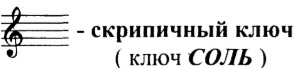 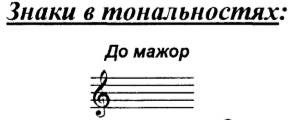 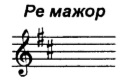 Ключевые знаки – знаки, которые пишутся при ключеСлучайные знаки –знаки, которые пишутся около ноты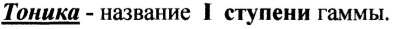 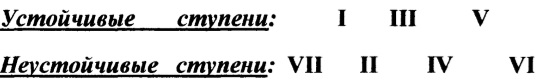 Полутон – самый маленький шаг

Тон – два маленьких шагаОпевание - мелодический оборот из трёх соседних ступеней, заканчивающийся на центральной ступени: на I, III или V1 задание: Решите кроссворд2 задание: Выучить песенку (петь со словами или играть)
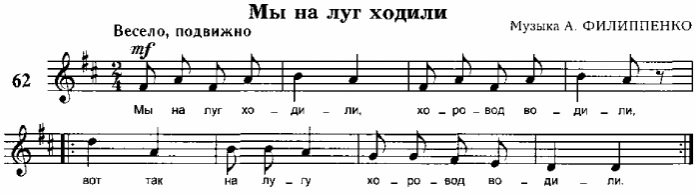 Справился со всеми заданиями? Молодец! Отправь его мне на почту: AnyaMazda@yandex.ruПредметСольфеджиоКласс1 класс ШПП (вечерняя группа)Студент-практикантБаженова Анна СергеевнаПреподаватель-консультантМитькова А.Д.Дата урока7.04.2020Продолжительность занятия1:104752163811109По горизонтали:По вертикали:2. Как называется ключ, который открывает дверь в музыку?3. Как называются знаки, которые пишутся около ключа?8. Как называется светлый лад в музыке?9. Как называются II, IV, VI и VII ступени?10. Как называется I ступень гаммы?1. Как называется самый маленький шаг?4. Как называются I, III и V ступени?5. Какие два ключевых знака присутствуют в гамме Ре мажор?6. Как называется самая большая длительность в музыке?7. Как называются знаки, которые пишутся около ноты?11. Что здесь изображено?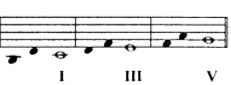 